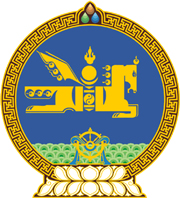 МОНГОЛ УЛСЫН ХУУЛЬ2023 оны 07 сарын 07 өдөр                                                                  Төрийн ордон, Улаанбаатар хот   МОНГОЛ УЛСЫН ХИЛИЙН ТУХАЙ   ХУУЛЬД  ӨӨРЧЛӨЛТ   ОРУУЛАХ ТУХАЙ 1 дүгээр зүйл.Монгол Улсын хилийн тухай хуулийн 16 дугаар зүйлийн 16.2 дахь хэсгийн “агаарын хаалгаар” гэснийг “орох, гарах цэгээр” гэж өөрчилсүгэй. 2 дугаар зүйл.Энэ хуулийг Иргэний нисэхийн тухай хууль /Шинэчилсэн найруулга/ хүчин төгөлдөр болсон өдрөөс эхлэн дагаж мөрдөнө.МОНГОЛ УЛСЫН 		ИХ ХУРЛЫН ДАРГА 				Г.ЗАНДАНШАТАР